Name: 						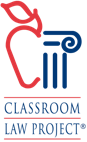 Classroom Law Project Current EventEssential QuestionsThe 2nd ImpeachmentDirections: As you read through news and other resources about the Second Impeachment of Donald Trump, consider the following questions:What is the impeachment process and how is it used?What takes place during an impeachment trial in the Senate?For what is former president Trump on trial, and what is the evidence being used against him?What will be the lasting effects of the impeachment of former president Trump?